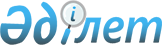 О внесении изменений в решение акима сельского округа Сарыколь от 12 мая 2014 года № 2 "Об установлении ветеринарного режима карантинной зоны с введением ограничительных мероприятий на территории Сарыкольского сельского округа"Решение акима сельского округа Сарыколь Казалинского района Кызылординской области от 24 декабря 2014 года N 12. Зарегистрировано Департаментом юстиции Кызылординской области 26 января 2015 года N 4855

      В соответствии с Законом Республики Казахстан от 23 января 2001 года "О местном государственном управлении и самоуправлении в Республике Казахстан", Законом от 10 июля 2002 года Республики Казахстан "О ветеринарии" аким сельского округа Сарыколь РЕШИЛ:

       1. 

Внести в решение акима сельского округа Сарыколь от 12 мая 2014 года № 2 «Об установлении ветеринарного режима карантинной зоны с введением ограничительных мероприятий на территории Сарыкольского сельского округа» (зарегистрировано в государственном Реестре нормативных правовых актов № 4688, опубликовано в газете "Тұран Қазалы" от 30 мая 2014 года) следующие изменения:



      пункт 1 изложить в следующей новой редакции:



      «1. Установить ограничительные мероприятия в связи с возникновением заболевания бруцеллеза среди мелкого рогатого скота на территории села Абая, участках "Куланбай" и "Кене" сельского округа Сарыколь.».



      заголовок решения изложить в следующей новой редакции:



      «Об установлении ограничительных мероприятий на территории Сарыкольского сельского округа».

      2. 

Контроль за выполнением данного решения возложить на главного специалиста государственного учреждения «аппарата акима сельского округа Сарыколь» Касымову С.

      3. 

Настоящее решение вводится в действие по истечении десяти календарных дней после дня первого официального опубликования.

 

 
					© 2012. РГП на ПХВ «Институт законодательства и правовой информации Республики Казахстан» Министерства юстиции Республики Казахстан
				

      Аким сельского округа СарыкольА. Дидаров

      СОГЛАСОВАНО:

      Временно исполняющии обязянности

      руководителя государственной

      учреждения "Казалинская

      районная территориальная

      инспекция Комитета

      ветеринарного контроля

      и надзора Министерства

      сельского хозяйства

      Республики Казахстан"

      _____________ Н.Наурызбаев

      "24" декабрь 2014 года